Пояснительная записка 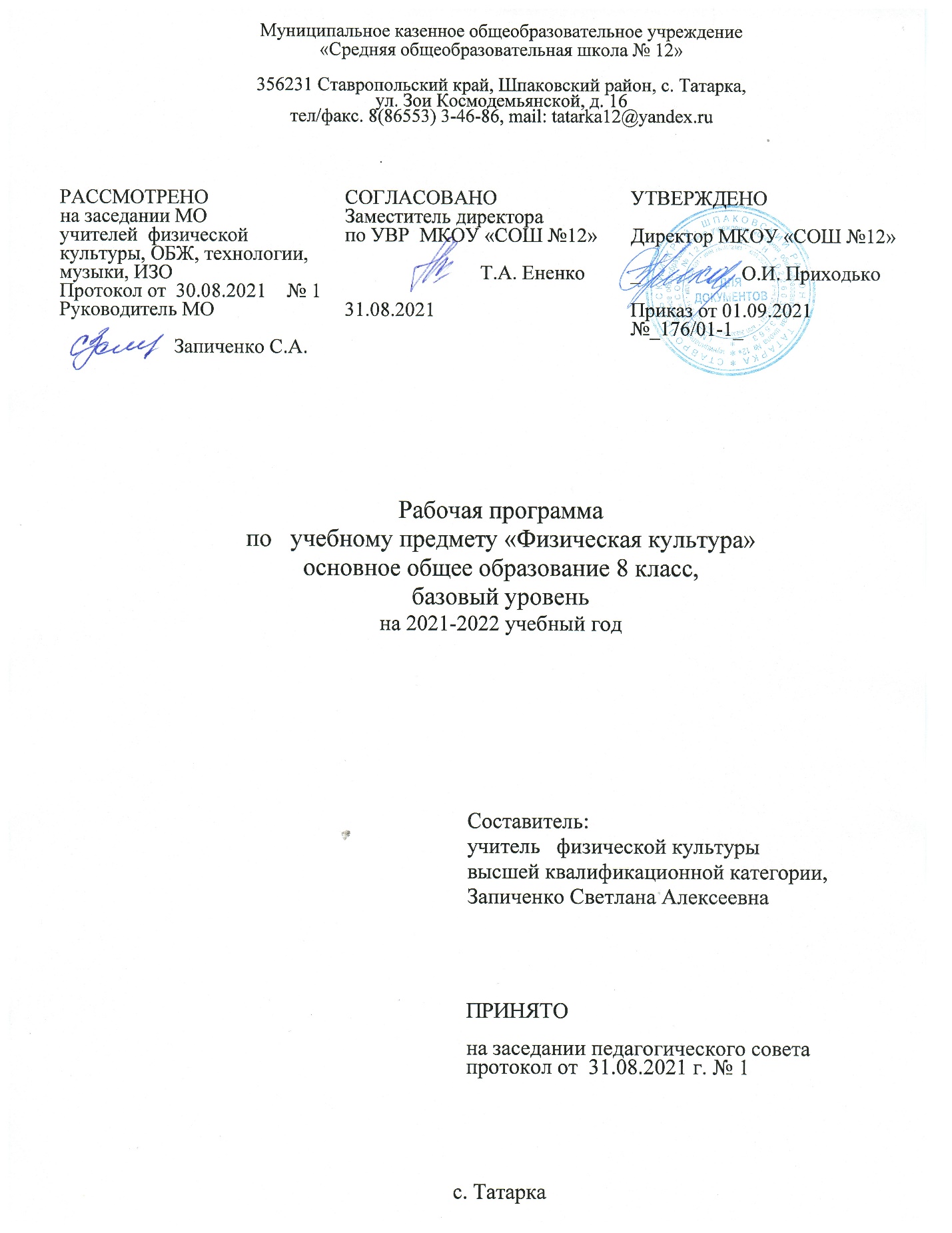   	Настоящая рабочая программа разработана в соответствии с нормативными документами: Федеральный закон "Об образовании в Российской Федерации" N 273-ФЗ от 29 декабря 2012 года с изменениями 2018 года.«Требования к структуре основной образовательной программы начального общего образования». ФГОС начального общего образования. Приказ Министерства образования и науки от 06.10.2009 № 373;Приказом Министерства образования и науки Российской Федерации от 31.12.2015 г. № 1577 (зарегистрирован Министерством юстиции Российской Федерации 02.02.2016 г., регистрационный № 40937) «О внесении изменений в федеральный государственный образовательный стандарт основного общего образования, утвержденный приказом Министерства образования и науки Российской Федерации от 17 декабря 2010 г. № 1897.Методические рекомендации для руководящих и педагогических работников образовательных организаций СК по организации образовательной деятельности в 2021/2022 учебном году;  Основная образовательная программа основного общего образования  МКОУ «СОШ № 12».Комплексная программа по физическому воспитанию для учащихся 1-11 классов с учетом -3-уроков в неделю. Москва «Просвещение» 2016 г. В.И. Лях.Учебным планом МКОУ «СОШ № 12» на 2021 – 2022 учебный год. Рабочая программа учебного предмета «Физическая культура» в 8 классах составлена в соответствии с требованиями Федерального государственного общеобразовательного стандарта второго поколения, примерной программой по  физической культуре, на основе авторской программы  В.И.Ляха.Цель:Развитие физических качеств и способностей, совершенствование функциональных возможностей организма, укрепление индивидуального здоровья.Воспитание бережного отношения к собственному здоровью, потребности в занятиях физкультурно-оздоровительной и спортивно-оздоровительной деятельностью.Овладение технологиями современных оздоровительных систем физического воспитания, обогащение индивидуального опыта занятий специально-прикладными физическими упражнениями и базовыми видами спорта.Освоение системы знаний о занятиях физической культурой, их роли и значении в формировании здорового образа жизни и социальных ориентаций. Приобретение компетентности в физкультурно-оздоровительной и спортивной деятельности, овладение навыками творческого сотрудничества в коллективных формах занятий физическими упражнениями.На основании требований Государственного образовательного стандарта . в содержании тематического планирования предполагается реализовать актуальные в настоящее время компетентностный, личностно ориентированный,  деятельностный подходы.   Задачи физического воспитания обучающихся  8  классов: Содействие гармоничному физическому развитию, выработка умений использовать физические упражнения, гигиенические процедуры и условия внешней среды для укрепления состояния здоровья, противостояния стрессам. Формирование общественных и личностных представлений о престижности высокого уровня здоровья и разносторонней физиологической подготовленности. Расширение двигательного опыта посредством овладения новыми двигательными действиями и формирование умений применять их в различных по сложности условиях.Дальнейшее развитие кондиционных и координационных способностей. Формирование знаний о закономерностях двигательной активности, спортивной тренировке, значении занятий физической культурой для будущей трудовой деятельности, выполнении функции отцовства и материнства, подготовке к службе в армии.Закрепление потребности к регулярным занятиям физическими упражнениями и избранным видом спорта. Формирование адекватной самооценки личности, нравственного самосознания, мировоззрения, коллективизма, развитие целеустремлённости, уверенности, выдержки, самообладания. Дальнейшее развитие психических процессов и обучение основам психической регуляции.Место  предмета в учебном плане :В учебном плане МКОУ «СОШ №12» на изучение курса физическая культура в 8 классах отводится  102 часа, 3 часа в неделю.Программа обеспечивает достижение обучающимися 8 классов определенных личностных, метапредметных и предметных результатов.Личностные результаты:В области физической культуры:владение способами организации и проведения разнообразных форм занятий физической культурой, их планирования и содержательного наполнения;владение широким арсеналом двигательных действий и физических упражнений из базовых видов спорта и оздоровительной физической культуры, активное их использование в самостоятельно организуемой спортивно-оздоровительной и физкультурно-оздоровительной деятельности;владение способами наблюдения за показателями индивидуального здоровья, физического развития и физической подготовленности, использование этих показателей в организации и проведении самостоятельных форм занятий физической культурой.Метапредметные результаты:В области физической культуры:владение способами организации и проведения разнообразных форм занятий физическими упражнениями, их планирования и наполнения содержанием;владение умениями выполнения двигательных действий и физических упражнений базовых видов спорта и оздоровительной физической культуры, активно их использовать в самостоятельно организуемой спортивно-оздоровительной и физкультурно-оздоровительной деятельности;владение способами наблюдения за показателями индивидуального здоровья, физического развития и физической подготовленности, величиной физических нагрузок, использования этих показателей в организации и проведении самостоятельных форм занятий.Предметные результаты:В области физической культуры:способность отбирать физические упражнения, естественные силы природы, гигиенические факторы в соответствии с их функциональной направленностью, составлять из них индивидуальные комплексы для осуществления оздоровительной гимнастики, использования закаливающих процедур, профилактики нарушений осанки, улучшения физической подготовленности;способность составлять планы занятий с использованием физических упражнений разной педагогической направленности, регулировать величину физической нагрузки в зависимости от задач занятия и индивидуальных особенностей организма;умение проводить самостоятельные занятия по освоению и закреплению осваиваемых на уроке новых двигательных действий и развитию основных физических (кондиционных и координационных) способностей, контролировать и анализировать эффективность этих занятий, ведя дневник самонаблюдения.Данное планирование предлагает вариант трехразовых занятий в неделю, что предусмотрено используемой комплексной программой физического воспитания.Содержание программного материала состоит из двух  основных частей: базовой и вариативной (дифференцированной). Освоение базовых основ физической культуры объективно необходимо и обязательно для каждого ученика. Базовый компонент составляет основу общегосударственного стандарта общеобразовательной подготовки в сфере физической культуры и не зависит от региональных, национальных и индивидуальных особенностей ученика.     Вариативная (дифференцированная) часть физической культуры обусловлена необходимостью учёта индивидуальных способностей детей, региональных, национальных и местных особенностей работы школы.     Уровень развития физической культуры обучающихся в 8 классах.В результате освоения Обязательного минимума содержания учебного предмета «физическая культура» обучающиеся должны достигнуть следующего уровня развития физической культуры.Знать :Основы истории развития физической культуры в России;Педагогические, физиологические и психологические основы обучения двигательным действиям и воспитания физических качеств, современные формы построения занятий и систем занятий физическими упражнениями с разной функциональной направленностью;Физиологические основы деятельности систем дыхания, кровообращения и энергообеспечения при мышечных нагрузках, возможности их развития и совершенствования средствами физической культуры в разные возрастные периоды;Индивидуальные способы контроля за развитием адаптивных свойств организма, укрепления здоровья и повышения физической подготовленности.Уметь :Управлять своими эмоциями, эффективно воздействовать со взрослыми и сверстниками, владеть культурой общения;Соблюдать правила безопасности и профилактики травматизма на занятиях физическими упражнениями, оказывать первую помощь при травмах и несчастных случаях;Пользоваться современным инвентарем и оборудованием, специальными техническими средствами с целью эффективности самостоятельных форм занятий физической культурой.Демонстрировать :Двигательные умения, навыки и способностиВ циклических и ациклических локомоциях: с максимальной скоростью пробегать  из положения низкого старта; в ранномерном темпе бегать до 20 мин (мальчики) и до 15 мин (девочки); после быстрого разбега с 9—13 шагов совершать прыжок в длину; выполнять с 9—13 шагов разбега прыжок в высоту способом «перешагивание».В метаниях на дальность и на меткость: метать малый мяч и мяч  с места и с разбега (10—12 м) с использованием четьгрехшажного варианта бросковых шагов с соблюдением ритма; метать малый мяч и мяч  с места и с трех шагов разбега в горизонтальную и вертикальную цели с 10—15 м, метать малый мяч и мяч  с места по медленно и быстро движущейся цели с 10—12 м.В гимнастическах и акробатическах упражнениях:  выполнять акробатическую комбинацию из четырех элементов, включающую кувырки вперед и назад, стойку на голове и руках, длинный кувырок (мальчики), кувырок вперед и назад в полушпагат, мост и поворот в упор стоя на одном колене (девочки).В спортивных играх: играть в одну из спортивных игр (по упрощенным правилам).Физическая подготовленность: должна соответствовать, как минимум, среднему уровню показателей развития основных физических способностей с учетом региональных условий и индивидуальных возможностей учащихся.Способы фазкультурно-оздоровательной деятельности: самостоятельно выполнять упражнения на развитие быстроты, координации, выносливости, силы, гибкости; соблюдать правила самоконтроля и безопасности во время выполнения упражнений.Способы спортивной деятельности: участвовать в соревновании по легкоатлетическому четырехборью: бег , прыжок в длину или в высоту с разбега, метание, бег на выносливость; участвовать в соревнованиях по одному из видов спорта.Правила поведения на занятиях физическими упражнениями: соблюдать нормы поведения в коллективе, правила безопасности, гигиену занятий и личную гигиену; помогать друг другу и учителю; поддерживать товарищей, имеющих недостаточную физическую подготовленность; проявлять активность, самостоятельность, выдержку и самообладание.Уровень физической культуры, связанный с региональными и национальными особенностями, определяют региональные и местные органы управления физическим воспитанием. Уровень физической культуры других составляющих вариативной части (материал по выбору учителя, учащихся, определяемый самой школой, по углубленному изучению одного или нескольких видов спорта) разрабатывает и определяет учитель.Использование данного планирования или его фрагментов позволит учителям физической культуры правильно организовать двигательную активность обучающихся, удовлетворять естественную потребность растущего организма в движениях и повысить сопротивляемость организма неблагоприятным внешним условиям, а также позволит управлять интенсивным развитием форм и функций организма.Распределение учебного времени прохождения программного 
материала по физической культуре в 8-х классахКалендарно-тематическое планирование уроковпо физической культуре в 8-х классахСоставлено на основе Комплексная программа по физическому воспитанию для учащихся1-11 классов с учетом -3-уроков в неделю. Москва «Просвещение» 2010 г. В.И. Лях..Учебно-методический комплекс:  Мой друг -  физкультура учебник для уч-ся  1-4 классов. Москва «Просвещение» 1999г.  Под редакцией  В.И. Ляха.Подари детям радость. Учебное пособие Ставрополь 2000г. А.И.Селезнев,  В.А. Селезнев.Основы теории и методики физического воспитания. Краснодар  .В.Л. Динер.Подвижные игры. Эстафеты и аттракционы для младших школьников Ярославль 2005.Спортивные и подвижные игры Москва «Физкультура и спорт» 1984г.Методика обучения физической культуре 1-11 кл. Москва «Владос» .   Л.В. Байбородова,  И.М. Бутин.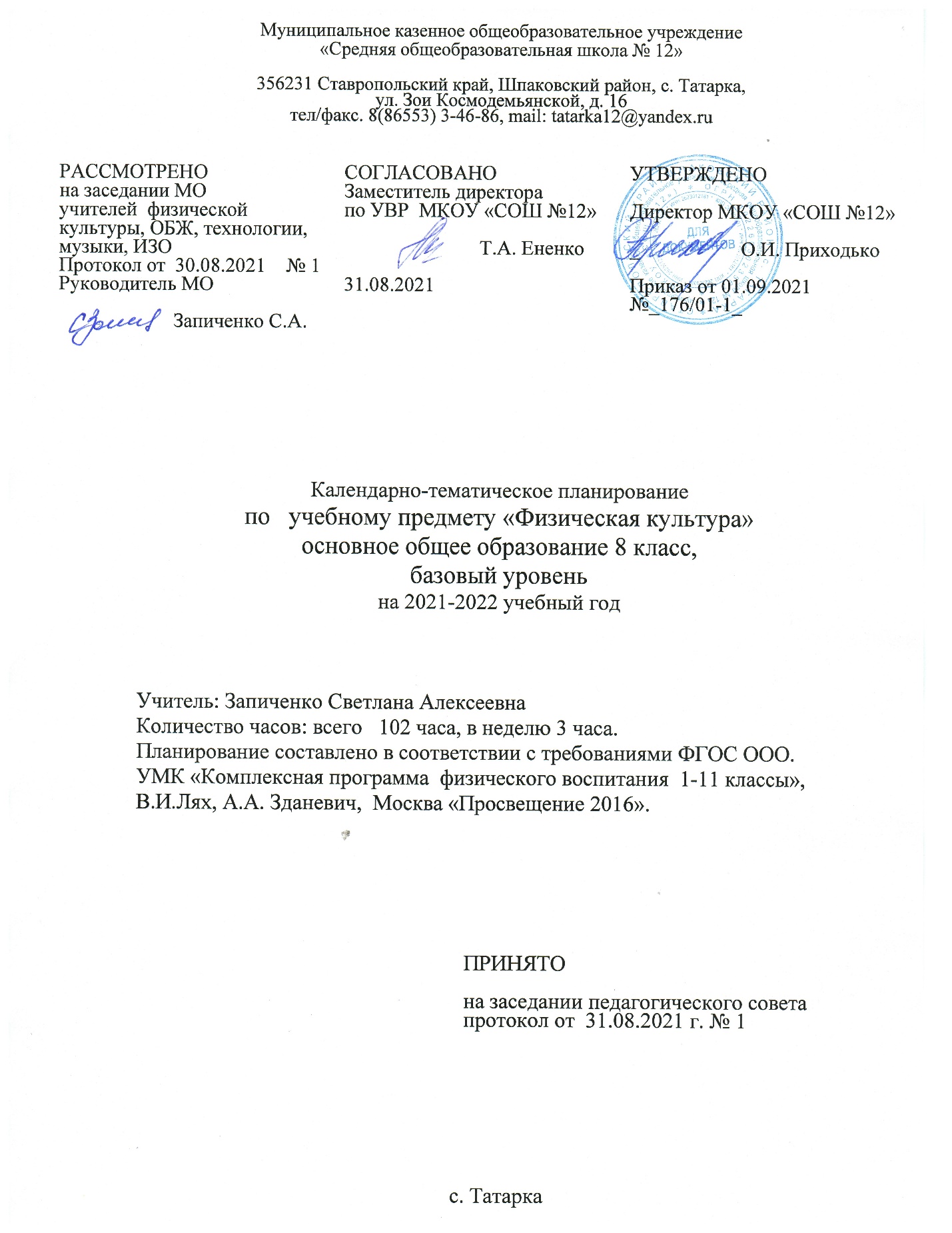 Планирование учебного материала «Физическая культура»8 КЛАССФизические способностиФизические упражненияМальчики Девочки скоростныеБег 30м с высокого старта, стехника выполнения бегатехника выполнения бегасиловыеПрыжки в длину с места, смПодтягивание из виса, разПодтягивание из виса лежа, раз2109-185-18выносливостьБег 1000 м420	500420	500координационныеЧелночный бег 3х10м, с8.38.8гибкостьНаклон вперед сидя на полу, см+10 и выше+14 и выше№ п/пВид программногоматериалаКоличество часов (уроков)Количество часов (уроков)№ п/пВид программногоматериалаКлассКласс№ п/пВид программногоматериала51Базовая часть 751.1Основы знаний о физической культурев процессе урокав процессе урока1.2Спортивные игры волейбол301.3Гимнастика с элементами акробатики211.4Легкая атлетика242Вариативная часть272.1Баскетбол27Итого102часов в неделюизучаемые разделывсего часоввсего часов за четверть1 четверть3Легкая атлетика12271 четверть3Баскетбол 15272 четверть3Волейбол21213 четверть3Волейбол9303 четверть3Гимнастика21304 четверть3Баскетбол 12244 четверть3Легкая атлетика1224ГОД102№ТемаДата проведенияпримечаниеИнструктаж по технике безопасности  на уроках легкой атлетики.Требования к уроку. Задачи на год.Низкий старт и стартовый разгон. Бег .Прыжки в длину с места. Челночный бег 3x10м.Прыжки в длину с разбега. Медленный бег до 6 минут.Прыжки в длину с разбега. Медленный бег до 6 минут.Бег . Прыжки в длину с разбега. Прыжки в длину с разбега. Метание мяча.Метание мяча.Бег .Прыжки в высоту.Прыжки в высоту.Прыжки в высотуИнструктаж по технике безопасности  на уроках по баскетболу. Повторение различных передачБроски мяча по кольцу после ведения.Броски по кольцу в движении без сопротивления защитника.Штрафной бросок.Ведение мяча от кольца к кольцу.Ведение мяча от кольца к кольцу.Ведение мяча с изменением направления движения и скорости.Ведение мяча с изменением направления движения и скорости.Передачи в парах в движении.Позиционное нападение и личная защита в игровых взаимодействиях.Позиционное нападение и личная защита в игровых взаимодействиях.Взаимодействие двух игроков в нападении и защите через «заслон».Взаимодействие двух игроков в нападении и защите через «заслон».Учебно - тренировочная игра с заданиями.Учебно - тренировочная игра с заданиями Инструктаж по т.б. на уроках по волейболу. Игры: Верхняя и нижняя передачи  мяча над собой на месте.Передачи мяча во встречных колоннахПрием мяча снизу после подачиОтбивание мяча кулаком через сеткВерхняя и нижняя передачи через сетку в парахПрямой нападающий удар после подбрасывания мяча партнеромИгра по упрощенным правиламУчебная игра в волейболВерхняя и нижняя передачи  мяча над собой на месте « Мяч в воздухе »,  «Картошка ».Техника передач мяча снизу и сверху.Техника передач мяча снизу и сверху.Передачи мяча сверху и снизу.Передачи мяча сверху и снизу.Нижняя прямая подача.Нижняя прямая подача.Нижняя прямая подача.Прием мяча снизу после подачи.Прием мяча снизу после подачи.Позиционное нападение без изменения позиций игроков.Позиционное нападение без изменения позиций игроков.Позиционное нападение с изменением позиций игроков.Позиционное нападение с изменением позиций игроков.Передачи мяча сверху через сетку.Передачи мяча сверху через сетку.Передачи мяча над собой.Передачи мяча над собой.Передачи мяча над собой.Передачи мяча во встречных колоннах.Передачи мяча во встречных колоннах.Т.б. на уроках гимнастики. Повторение раннее изученных элементов акробатики.Кувырок вперед и назад (слитно).Кувырок вперед и назад (слитно).Дл. кувырок прыжком с места (м).Кувырок назад в полу шпагат (д).Дл. кувырок прыжком с места (м).Кувырок назад в полу шпагат (д).Кувырок назад в упор стоя ноги врозь (м).Мост из положения стоя (д).Кувырок назад в упор стоя ноги врозь (м).Мост из положения стоя (д).Кувырок назад в упор стоя ноги врозь (м).Мост из положения стоя (д).Стойка на голове и руках (м) Мост и поворот в упор стоя на одном колене (д).Стойка на голове и руках (м).Мост и поворот в упор стоя на одном колене (д).Стойка на голове и руках (м).Мост и поворот в упор стоя на одном колене (д).Соединение из 3 – 4 акробатических элементов.Соединение из 3 – 4 акробатических элементов.Соединение из 3 – 4 акробатических элементов.Соединение из 3 – 4 акробатических элементов.Соединение из 3 – 4 акробатических элементов.Соединение из 3 – 4 акробатических элементов.Поднимание прямых и согнутых ног в висе (м)Шаги «Польки» на бревне, шаги со взмахом ног и хлопками (д)Поднимание прямых и согнутых ног в висе (м)Шаги «Польки» на бревне, шаги со взмахом ног и хлопками (д)Согнув ноги через козла в длину (м.:110см)Боком через коня с поворотом на 90* (д.:110см)Согнув ноги через козла в длину (м.:110см)Боком через коня с поворотом на 90* (д.:110см)Инструктаж по технике безопасности  на уроках по баскетболу. Повторение различных передач.Ведение мяча от кольца к кольцу.Ведение мяча с изменением направления движения и скорости.Штрафной бросок.Штрафной бросок.Позиционное нападение и личная защита в игровых взаимодействиях.Позиционное нападение и личная защита в игровых взаимодействиях.Взаимодействие двух игроков в нападении и защите через «заслон».Взаимодействие двух игроков в нападении и защите через «заслон».Опека игрока в зоне.Учебно – тренировочная игра с заданиями.Учебно – тренировочная игра с заданиями.Инструктаж по технике безопасности  на уроках легкой атлетики. Старт и стартовый разгон.Прыжки в высоту.Прыжки в высоту.Низкий старт. Бег 30м. Медленный бег до 3 минут.Прыжки в длину с места. Челночный бег 3x10м.Бег . Прыжки в длину с разбега. Прыжки в длину с разбега. Метание мяча.Прыжки в длину с разбега. Метание мяча.Метание мяча.Метание мяча.Бег  по беговой дорожке.Подведение итогов за четверть, год.  Эстафеты.